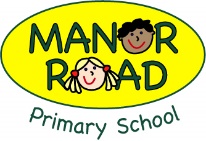 Manor Road Primary SchoolApplication for School to Administer MedicationDETAILS OF STUDENT:Name:                                                                        Date of Birth:Class:Condition or illness:MEDICATION:Name/Type of Medication (as described on the container):For how long will your child take this medication:Date dispensed:FULL DIRECTIONS FOR USE:Dosage and amount (as per instructions on container):Method:Timing:Special Precautions:Side Effects:Self Administration: Yes/NoProcedures to take in an Emergency:I understand that I must deliver the medication personally to the office.Name (PRINT):                                                   Signature:Relationship to student:Date: